WSR.2022.RC.38.49.ACDE.V1.0КОНКУРСНОЕ ЗАДАНИЕДЛЯ РЕГИОНАЛЬНОГО ЧЕМПИОНАТАЧЕМПИОНАТНОГО ЦИКЛА 2021-2022компетенции««ПРОИЗВОДСТВЕННАЯ СБОРКА ИЗДЕЛИЙ АВИАЦИОННОЙ ТЕХНИКИ»»для основной возрастной категории16-22 годаКонкурсное задание включает в себя следующие разделы: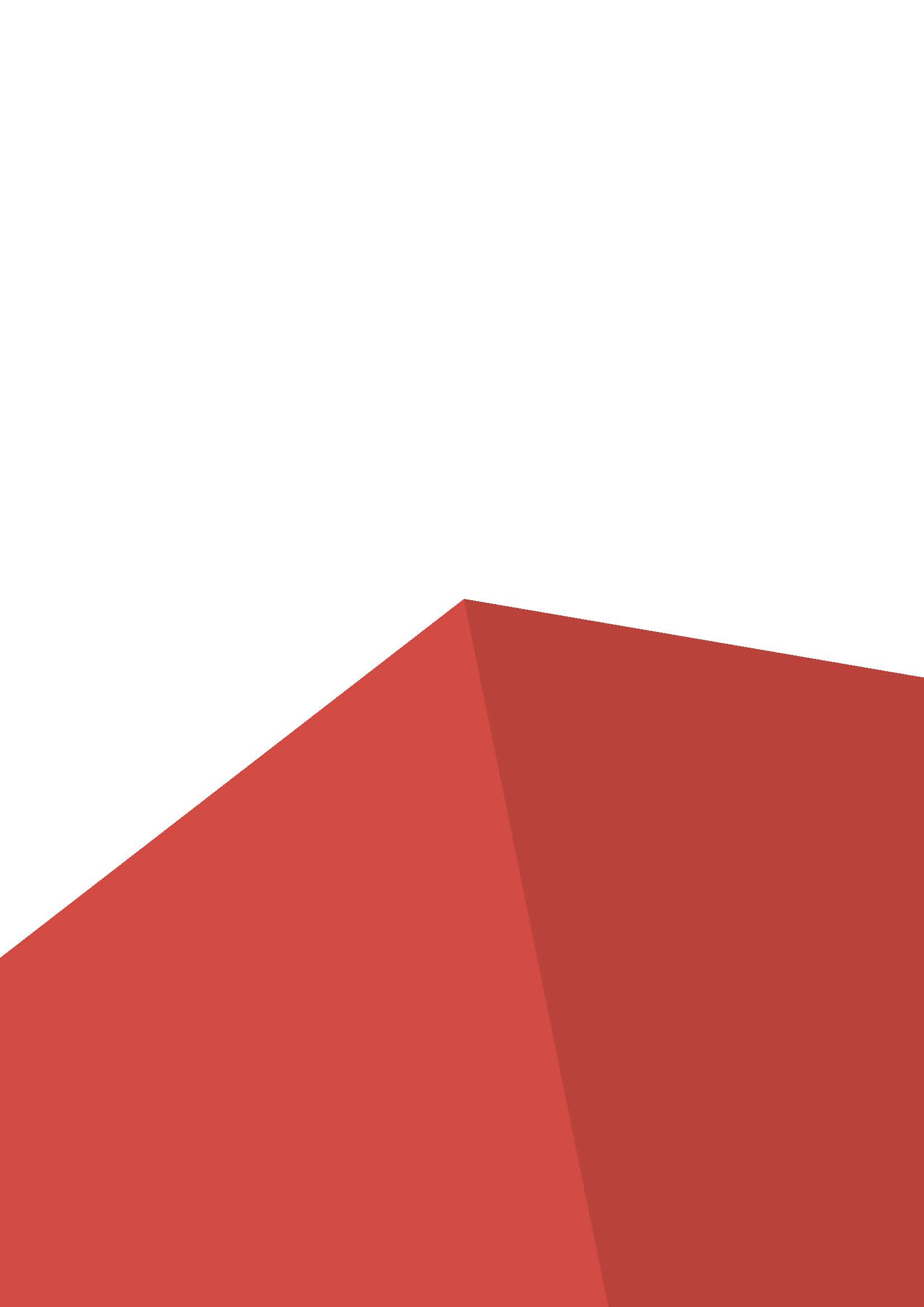 Форма участия в конкурсе: Индивидуальный конкурсОбщее время на выполнение задания: 16 ч.Задание для конкурса Конкурсное задание модульное. Оценка также происходит от модуля к модулю. Участники соревнований получают чертежи и спецификации для сборки конструкций из алюминиевых материалов.Модули задания и необходимое время Таблица 1.Модуль А. - Позиционирование деталейУчастник представляет экспертам полностью разобранный комплект деталей в объеме, указанном в документации к заданию.Окончательные аспекты критериев оценки уточняются членами жюри. Оценка производится как в отношении работы модуля, так и в отношении процесса выполнения конкурсной работы. Если участник конкурса не выполняет требования охраны труда, подвергает опасности себя или других конкурсантов, такой участник отстраняется от дальнейшего участия в конкурсе.Модуль В. Снятие размеров с трехмерной моделиУчастнику выдаются распечатки чертежей и файлы электронных моделей деталей и сборочных единиц и текстовое описание задания. Участнику необходимо проставить недостающие размеры, сняв их с ЭМ.Использование фото, видеосъёмки или других способов сохранения информации о форме и размерах детали, кроме ручного эскизирования, запрещено.Модуль С.- Предварительная сборкаУчастник представляет экспертам предварительно собранное на технологический крепеж изделие, в объеме, указанном в документации к заданию.Окончательные аспекты критериев оценки уточняются членами жюри. Оценка производится как в отношении работы модуля, так и в отношении процесса выполнения конкурсной работы. Если участник конкурса не выполняет требования охраны труда, подвергает опасности себя или других конкурсантов, такой участник отстраняется от дальнейшего участия в конкурсе.Модуль D.- Окончательная сборкаУчастник представляет экспертам полностью собранное изделие в объеме, указанном в документации к заданию. Окончательные аспекты критериев оценки уточняются членами жюри. Оценка производится как в отношении работы модуля, так и в отношении процесса выполнения конкурсной работы. Если участник конкурса не выполняет требования охраны труда, подвергает опасности себя или других конкурсантов, такой участник отстраняется от дальнейшего участия в конкурсе. Модуль Е.- Выполнение требований ОТ и ТБ, соблюдение культуры производстваКультура охраны труда - высокий уровень развития системы сохранения жизни и здоровья участников в процессе соревнований.Критерии оценки.Таблица 2.Приложения к заданию.В данном разделе приведены примерные изображения изделий, необходимых для визуального понимания задания.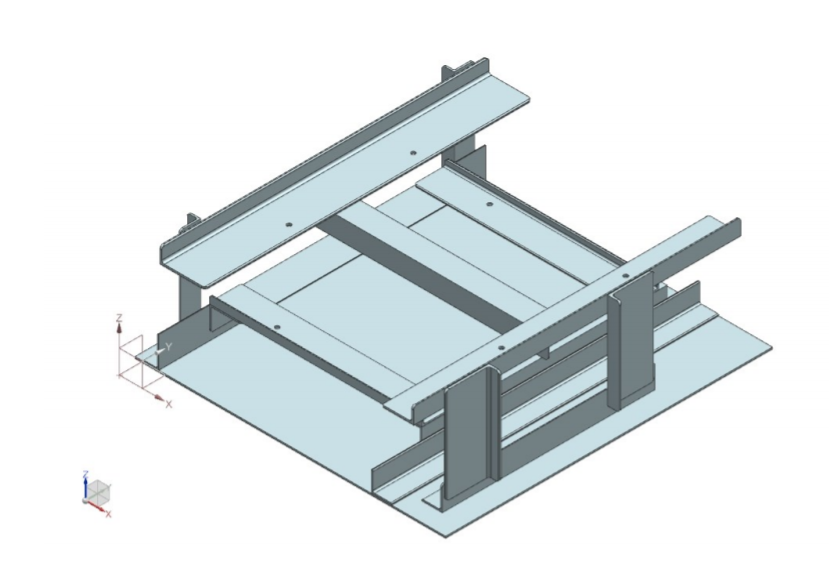 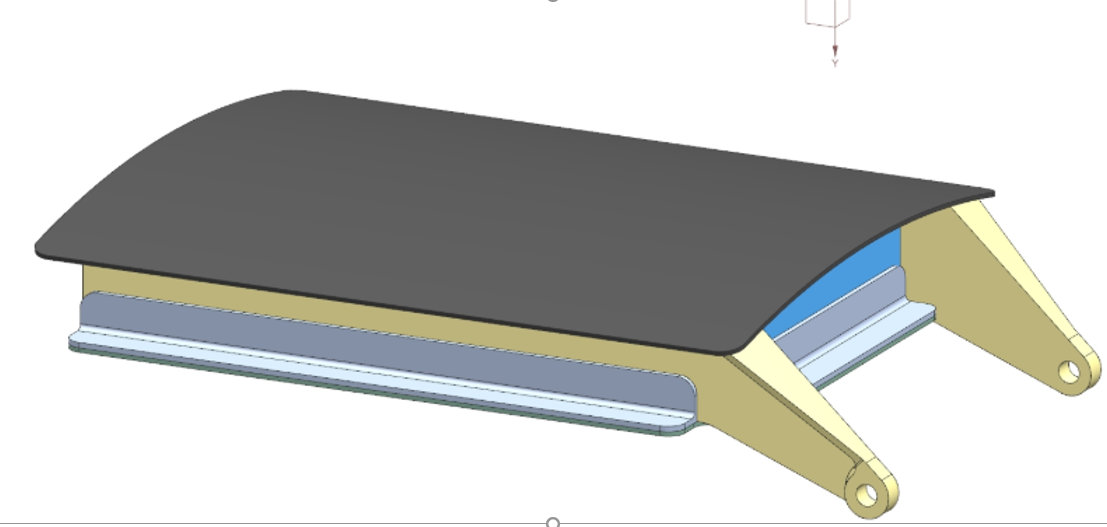 Наименование модуляНаименование модуляСоревновательный день (С1, С2, С3)Время на заданиеAПозиционирование деталейС15BСнятие размеров с трехмерной моделиС11CПредварительная сборкаС25DОкончательная сборкаС35EВыполнение требований ОТ и ТБ, соблюдение культуры производстваС1, С2, С3-КритерийКритерийБаллыБаллыБаллыКритерийКритерийСудейские аспектыОбъективные аспектыВсегоAПозиционирование деталей2020BСнятие размеров с трехмерной модели1010CПредварительная сборка3030DОкончательная сборка3030EВыполнение требований ОТ и ТБ, соблюдение культуры производства1010ВсегоВсего-100100